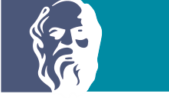 Liceo Socrate POF Area progettuale a.s. 2022-23Progetti presentatiTitolo progetto/attivitàDocente ReferenteAltri docenti coinvoltiDurata e tempi di svolgimentoDestinatariBreve descrizioneCorso potenziamento latino-grecoMarianiGurreriIncontri settimanali di 90’gennaio-marzo 2023Due gruppi aperti di max 30 studenti IIcl+IIIsc e IV-VclLaboratori di traduzione, durante i quali gli studenti saranno affiancati sia nell’analisi dei testi “di partenza” sia nell’individuazione delle strategie e degli strumenti necessari al processo stesso di traduzione. Gli studenti saranno sollecitati a paragonare le proprie scelte traduttive con quelle dei compagni e di traduttori professionisti, nonché a individuare il fulcro tematico e le particolarità stilistiche di ogni brano.Potenziamento/Valorizzazione eccellenzeCertamina (interni ed esterno)MarianiGurreriPannegamarzo-maggio 2023Eccellenze IIcl+IIIsc (interni)Eccellenze IV-Vcl (interni)Eccellenze licei romaniIl certamen nelle sue tre sessioni (iuniores interni, seniores interni edesterni) si svolgerà in un’unica seduta (Aula Magna, sede di via Giuliani) in orario antimeridiano. La correzione sarà collegiale e coinvolgerà anche due docenti in quiescenza. La cerimonia di premiazione vedrà i contributi di due docenti universitari, ex studenti del liceo.Potenziamento/Valorizzazione eccellenze“Mettersi alla prova” Potenziamento INVALSI classi 2LamiIncontri on-line, simulazione delle prove, inizio secondo quadrimestre (15 ore)Studenti delle classi secondeIl progetto prevede di svolgere alcune lezioni pomeridiane a distanza dedicate agli studenti delle classi seconde per prepararli ad affrontare la prova INVALSI di matematica.Potenziamento competenze per la II prova dell’esame di Stato Raspagliosi-Siccardi marzo – maggio 2023Studenti di classi V scientificoCinque incontri pomeridiani (su piattaforma Google Meet per permettere la più ampia partecipazione) da due ore con cadenza settimanale o quindicinale da marzo a maggio. Durante gli incontri gli studenti svolgeranno esercitazioni guidate per approfondire la preparazione in vista della seconda prova scritta dell’Esame di Stato, secondo le indicazioni che saranno trasmesse dal Ministero.OLIMPIADI DELLA FISICAStasiDa metà ottobre a inizio dicembre, lezione in presenza ogni due settimane. La gara di primo livello si terrà nel mese di dicembreGruppi aperti di studenti, numero di destinatari variabile4 lezioni in presenza della durata di 2 ore ciascuna da svolgersi in orario pomeridiano nelle quali viene affrontato, in un contesto collaborativo, lo svolgimento e la risoluzione di esercizi presenti in edizioni passate delle Olimpiadi della Fisica.OLIMPIADI DELLA MATEMATICACacciavillaniDocenti del dipartimento+altri docenti per sorveglianza durante le gare in orario antimeridianoLezioni in presenza o online (ottobre- dicembre), allenamenti interni (ottobre- marzo), allenamenti su piattaforma nazionale phiquadro (ottobre e marzo), gara individuale (novembre emarzo), gare a squadre (gennaio-aprile), gara interna (aprile-maggio)Gruppi aperti di studenti in numero variabileLezioni in presenza o online per studenti senza esperienza, partecipazione ad allenamenti interni o con altre scuole, partecipazione a gare individuali ed a squadreOLIMPIADI DELLE LINGUE CLASSICHEGurreriDocenti con ore di potenziamento del dipartimento di Letteregennaio-maggio 2023Eccellenze del triennio classicoLe Olimpiadi di Lingue e civiltà classiche sono gare individuali rivolte agli studenti del secondo biennio e dell’ultimo anno della scuola secondaria di secondo grado, statale e paritaria, al fine di promuovere, incoraggiare e sostenere le potenzialità didattiche e formative delle lingue e delle civiltà classiche.OLIMPIADI DI ITALIANOCiceroDocenti con ore di potenziamento del dipartimento di Letteregennaio-aprile 2023Eccellenze del biennio e triennio dei due indirizzi dell’IstitutoTradizionale competizione organizzata dal Ministero dell'Istruzione, dell'Università e della Ricerca - Direzione Generale per gli Ordinamenti Scolastici e per la valutazione del sistema nazionale di istruzione. Le Olimpiadi vogliono rafforzare nelle scuole lo studio della lingua italiana e sollecitare gli studenti a migliorare la padronanza della propria lingua. Le Olimpiadi di Italiano sono promosse, tra gli altri, dagli Uffici Scolastici Regionali, dall'Accademia della Crusca, dall'Associazione per la Storia della Lingua Italiana (Asli) e dall'Associazione degli Italianisti: (Adi). Rai Cultura e Radio 3 seguono da anni questa iniziativa.OLIMPIADI DI DEBATEColucciDocenti del Dipartimento di Lettere e Filosofianovembre 2022-marzo 2023Studenti del triennio di entrambi gli indirizziIl Debate è un confronto di opinioni, regolato da modalità specifiche, tra interlocutori che sostengono una tesi a favore e una contro su un tema assegnato. Le regole del “gioco” prevedono che la posizione a favore o contro possa essere anche non condivisa dai debaters, che pure devono essere in grado di portare le argomentazioni adeguate, con regole di tempo e di correttezza, senza pregiudizi e prevaricazioni, nell’ascolto e nel rispetto delle opinioni altrui, dimostrando di possedere flessibilità mentale e apertura alle altrui visioni e posizioni.Il Debate, dunque, è un metodo pedagogico, educativo e formativo che consente di sviluppare capacità di argomentazione e di strutturare competenze che formano la personalità. Il progetto prevede la preparazione di una squadra che partecipi alle Olimpiadi nazionali. OLIMPIADI DELLA FILOSOFIAColucciDocenti con ore di potenziamento del dipartimento Filosofia e Storia da gennaio a maggio 2023Studenti del triennio dei due indirizzi di istituto La competizione è inserita nel Programma annuale Valorizzazione Eccellenze del Ministero dell’Istruzione e mira a promuovere e sostenere le potenzialità formative della filosofia. La competizione è volta all’approfondimento dei contenuti filosofici, all’adozione di nuove metodologie didattiche e strumenti informatici, al confronto con lo studio della filosofia nella realtà scolastica europea ed extraeuropea.OLIMPIADI DELLE NEUROSCIENZEDe Mattheis-Coluccida gennaio ad aprile 2023Gruppi aperti studenti del biennio e del triennio Le Olimpiadi delle Neuroscienze sono una competizione internazionale inserita nel Programma annuale per la valorizzazione delle eccellenze del Ministero Istruzione Università e Ricerca (MIUR) (D.M. n. 541 del 18 Giugno 2019). Rappresentano la selezione italiana della International Brain Bee (https://thebrainbee.org) con lo scopo di accrescere fra i giovani l’interesse per lo studio della struttura e del funzionamento del cervello umano, ed attrarre giovani talenti alla ricerca nei settori delle Neuroscienze sperimentali e cliniche, che rappresentano la grande sfida del nostro millennio.OLIMPIADI DI SCIENZEDe MattheisDocenti con ore di potenziamento del dipartimento di Scienzeda gennaio a maggio 2023Gruppi aperti del biennio e del triennioLe Olimpiadi delle Scienze Naturali hanno gli obiettivi di fornire agli studenti un'opportunità per verificare le loro inclinazioni e attitudini per lo studio e la comprensione dei fenomeni e dei processi naturali, realizzare un confronto tra le realtà scolastiche delle diverse regioni italiane, confrontare l’insegnamento delle Scienze Naturali impartito nella scuola italiana con quello impartito in altre nazioni e avviare una riflessione sugli eventuali aggiustamenti da apportare al curricolo di riferimento. Il progetto prevede la formazione e l’allenamento degli studenti singoli e a squadre per la competizione.Preparazione al Concorso Premio LeopardiRocchi4 incontri pomeridiani di 1,30 hDa novembre a gennaioStudentesse e studenti V classi selezionati dai docenti di LettereGli incontri avranno la seguente scansione tematica:1° incontro: saranno illustrate le caratteristiche delle prove proposte nelle selezioni regionali e nazionali2°: saranno illustrate le più recenti acquisizioni sull’operaleopardiana e le modalità di approccio alle prove3°: esercitazione pratica4°: restituzione e commento delle prove svolteIn caso di passaggio alla fase nazionale, sarà proposto un 5° incontro di 2 ore prima della gara finale.Notte nazionale del Liceo ClassicoGurreriVecchini CampanelliTutti i docenti e gli studenti interessati dell’istitutomaggio 2023Studenti e famiglie del territorioLa Notte Nazionale del Liceo Classico è nata con l'intento di incrementare le iscrizioni a questo indirizzo di studi mostrando all'opinione pubblica la straordinaria ricchezza e bellezza degli studi classici, e al tempo stesso ribadendone la centralità nella formazione della persona e della cultura di questi nostri tempi così tecnologici. Si svolge dalle 18 alle 24 in contemporanea in tutta Italia offrendo un fitto programma di attività di grande spessore ed interesse (conferenze, letture pubbliche di testi latini e greci, mostre e simili; ma anche momenti più leggeri non meno significativi quali concerti, degustazioni, proiezioni di film di argomento storico, quadri viventi, ecc.) che dimostrino tutte le potenzialità creative di questo tipo di studi.IMUNPampaloniper il biennio: docenti i cui studenti partecipano all'attività IMUNper il triennio: docenti dell’istituto tutor PCTO e coordinatori (inserimento crediti scolastici triennio)Da novembre a maggio 2023Studenti di II-V classiI Model, che fanno parte da tempo dell’offerta formativa del nostro Liceo, hanno visto crescere di anno in anno l’interesse degli studenti e delle loro famiglie. I Model sono simulazioni dei lavori dell’assemblea generale delle Nazioni Unite. Gli studenti /delegati svolgono le attività tipiche della diplomazia. Il progetto si articola in 2 fasi, una preparatoria e una operativa. Entrambe le fasi si svolgono interamente in lingua IngleseIl nostro mondoFirmaniRocchi Vecchini CampanelliEsp. esterniDa gennaio a maggio 2023Tutti gli studenti (in particolare IV e V)Il progetto intende coinvolgere gli studenti in alcune conversazioni sul ‘900, più precisamente sugli ultimi quaranta anni del secolo, cercando di abbattere i confini delle discipline per restituire un quadro, non certo esaustivo, ma significativo e complesso della storia (politica, culturale, scientifica, artistica, musicale, filmica etc.) più recente dell’Italia e del mondo. In ognuno degli incontri verranno individuati snodi, temi e testi che hanno scandito il “secolo breve” e che offrono possibili chiavi interpretative del presente.Approfondimenti disciplinari e formazione per docenti e studentiTavoli di lavoro Agenda 2030De MattheisDocenti di tutti i dipartimentiGennaio -maggio 2023Tutti i docenti e gli studenti interessatiTavoli di lavoro permanenti online o in presenza con studenti, docenti ed ex studenti sui 17 goal dell’Agenda 2030 dell’ONU. Le attività, strutturate in lavori di gruppo,  saranno rivolte ad una disamina teorica dei principali nodi relativi ai Goal dell’Agenda 2030 ma anche a proposte operative da realizzare non appena le condizioni lo consentiranno. I tavoli si inquadrano nell’ambito delle attività della Rete Nazionale Scuole “Green”, socio aderente all’Asvis e di cui il Socrate è Capofila Nazionale.PREPARAZIONE TEST UNIVERSITARIRaspagliosi-SiccardiAltri docenti del Dipartimento diMatematica e fisicaLezioni in presenza o online, dicembre-aprileGruppi aperti di studenti in numero variabileLezioni in presenza o online di preparazione alle domande di matematica, fisica e logica dei test selettivi ed orientativi delle facoltà universitariePREPARAZIONE TEST FACOLTA’ BIOMEDICHEDe Pasquale – Di russo lezioni in presenza in orario pomeridiano (da concordare con i docenti) da dicembre ad aprileGruppi aperti di studenti in numero variabileIl corso prevede l’approfondimento di argomenti oggetto delle prove preselettive per l’accesso alle facoltà biomediche e simulazioni di test.Dante -DìRocchiDocenti di Lettere dell'istitutoIntero anno scolasticoClassi di Triennio classico e scientificoAttivazione di percorsi disciplinari e trasversali che abbiano al centro la lettura della Commedia sulla base delle indicazioni del gruppo (www.dantenoi.it) e seguendo le linee-guida di Compìta (didattica per competenze) in modo da condurre gli allievi allo svolgimento degli elaborati danteschi attraverso varie modalità (anche multimediali, video ecc.).Il lavoro avrà come obiettivo anche quello di organizzare delle performance o allestimenti in occasione del Dantedì e/o della NNLC, nonché la partecipazione per i docenti a iniziative di formazione dantesca e per le classi la partecipazione a contest relativi a temi legati alla fruizione della Commedia.Laboratorio di coding e roboticaSarulloSimeoni Cacciavillani + altri docentidel dipartimentoDa novembre 2022 ad aprile 2023FASE 1: Esperienze di programmazione a blocchi con l’utilizzo della piattaforma SCRATCH (20 ore)FASE 2: Esperienze di progettazione e realizzazione di un prototipo di sistema (20 ore)Ragazze e ragazzi dai tredici anni in su (20 studenti max iscritti al laboratorio, organizzati in gruppi da 3 o 4)Familiarizzazione con la piattaforma SCRATCH e con i fondamenti dellaprogrammazione con brevi attività mirate, realizzazione di un progetto(lavori di gruppo pomeridiani). Familiarizzazione con la piattaformaTINKERCAD (progettazione 3D, progettazione dei circuiti di collegamento per sensori e attuatori, programmazione dei circuiti di controllo basati sul micro-controller Arduino uno), realizzazione di un prototipo di sistema (lavori di gruppo pomeridiani)Innovazione didatticaBiblioteca aperta: il Socrate incontra autori e autriciInglese RocchiDocenti di Lettere Biennio e TriennioDicembre 2022-aprile 2023Studentesse e studenti classi Biennio e TriennioFamigliePersonale docente e ATASaranno proposti alcuni incontri antimeridiani e pomeridiani con autori e autrici in collaborazione con la Biblioteca di istituto, la Biblioteca Laurentina e la casa editrice Einaudi (agenzia via Merulana).GIORNALINO SCOLASTICO “La Cicuta”BelfioreOttavianiOttobre 2022-maggio 2023Tutti gli studenti dell’IstitutoProduzione di 3-4 numeri del giornalino; le attività previste si svolgono a distanza in orario pomeridiano: riunioni di redazione periodiche (un incontro della durata di 30 minuti ogni due settimane) con tutti gli studenti interessati e in particolare con quelli che si occupano dell’impaginazione, coordinamento nella scelta dei materiali e nella revisione delle bozze, preparazione del pdf da pubblicare sul sito ed eventualmente da stampare in copia cartacea.GIORNALINO SCOLASTICO in lingua ingleseThe HemlockLucheroniDipartimento di Lingue + Esperti esterniOttobre 2022-maggio 2023Tutti gli studenti dell’IstitutoAttività previste: pianificazione del giornale; scrittura individuale e lettura, analisi e correzione collettiva dei contributi; impaginazione e realizzazione di banner e copertine mediante uso di software di fotocomposizione Formazione: durante l’anno sono previsti degli incontri con esperti del settore nel campo del giornalismo cartaceo e digitale.Educare all’ascolto della musica classicaCiceroRocchi + esperti esterni(Motta)Intero anno scolastico + Notte del Liceo classicoStudenti del liceoFamiglie/territorioLa scuola promuove la conoscenza e l'ascolto della musica classica, e più in generale della cultura musicale, anche attraverso concerti o lezioni-concerto.Verranno dunque proposti alcuni concerti o lezioni-concerto organizzate dalla scuola o da organizzazioni esterne per promuovere e favorire l'ascolto e la comprensione della musica classica, e più in generale della cultura musicale.Il Socrate e la memoriaCiceroPannegaRocchi + esterni(De Angelis)Trenta ore nel corso dell'a.s.: 10 destinate alla formazione, 20 alle attività preparatorie e di scritturaPreferibilmente studenti di IV annoL'attività proposta del progetto trae spunto dai laboratori promossi dal Circolo di cultura e scrittura autobiografica Clara Sereni che da anni svolge alla Villetta le sue attività formative e seminariali, talvolta anche con il patrocinio del Municipio VIII.La formazione sarà curata da Gabriella de Angelis, referente della LUA (Libera università dell'autobiografia di Anghiari) ed ex dirigente scolastica del Socrate.Scuole amiche dei diritti umani (Amnesty International)FirmaniGurreriVecchiniSiccardiDe MattheisIntero anno scolasticoStudenti di tutto l’IstitutoScuole amiche dei diritti umani è il progetto di Educazione ai diritti umani per la scuola secondaria di secondo grado. In una “Scuola amica dei diritti umani” i giovani sono invitati a stabilire quali sono i propri diritti, a condividerli con gli altri e a farli rispettare dentro e fuori l’ambiente scolastico.Il progetto prevede incontri con referenti di Amnesty e autori, intellettuali, giornalisti impegnati nella difesa e tutela dei diritti umani.